 コロナかな！？と思ったらファックスを。大阪市身体障害者団体協議会　FAX：06-6765-5653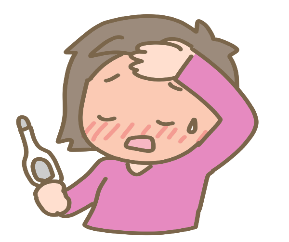 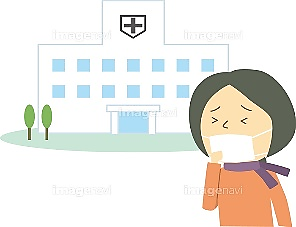 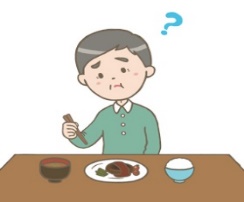 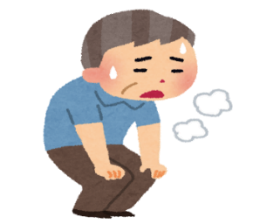 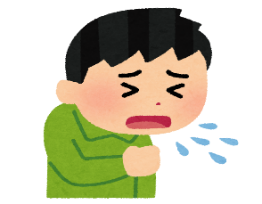 